Date: ________________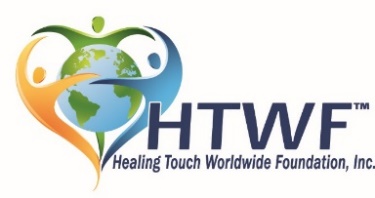 Reach Out Initiative – HT Level 1 ClassFinal Grant reportGRANTEE NAME: 	_______________________________________________ HT Level _______ADDRESS: _________________________________________________________________Email:  ___________________________________ Cell:	____________________________FACILITY:  ______________________________________________________________________ADDRESS: _________________________________________________________________UNDERSERVED COMMUNITY: ___________________________________________________SUMMARY OF EVENT: (Provide details of your experience, how you found the facility to teach at and the community taught. Include your testimonial of how this grant helped you and the community and include student evaluation comments.)Total number of students ___, number of underserved students ___, number of helpers ___DIGITAL PICTURES: Include 3-5 digital pictures, doing the work (pictures with permission).EMAIL REPORT TO: htwfoundation@AOL.com	   Telephone 281-856-8340   www.htwfoundation.org 